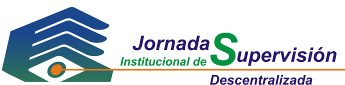 BOYACÁSogamoso 4 y 5 de diciembre de  2014PROGRAMAJUEVES 04 DE DICIEMBRE DE 2014 – JORNADA ACADÉMICALUGAR: CAMARA DE COMERCIO DE SOGAMOSO- CARRERA 11 No. 21- 112 CENTRO COMERCIAL  IWOKA7:00 a.m. a 8:00 a.m. 		Inscripciones8:00 a.m. a 9:00 a.m.		Himnos de Colombia y  BoyacáIntervenciónOSCAR OLARTE AMADODirector Ejecutivo Confecoop BoyacáInstalación 				OLGA LUCÍA LONDOÑO HERRERA					Superintendente9:00 a.m. a 10:00 a.m.    	Prevención y control de riesgos asociados al lavado de    activos y la financiación del terrorismo		ANGELA BARRAGAN		Profesional Unidad de Información y Análisis 	Financiero 	UIAF10:00 a.m. a 10:15 a.m.  		Coffee Break10:15 a.m. a 12:00 p.m.  	Hacía el proceso de convergencia de las NIIF en el sector de 	Economía 	Solidaria 	DIANA GONZALEZProfesional de la Firma consultora  EYJUEVES 04 DE DICIEMBRE DE 2014 – JORNADA ACADÉMICALUGAR: CAMARA DE COMERCIO DE SOGAMOSO- CARRERA 11 No. 21- 112 CENTRO COMERCIAL  IWOKA2:00 p.m. a 6:00 p.m.	ENCUENTROS DE SUPERVISIÓN (Para entidades convocadas por la Delegatura para la Supervisión del Ahorro y la Forma Asociativa)Las reuniones de supervisión se realizarán de conformidad con el horario establecido para cada organización convocada.Coordinadora Grupo de Supervisión: Diana Yineth ParraJefe de área:   GUILLERMO LEÓN HOYOSDelegado-para la Supervisión de la Forma      Asociativa del Cooperativismo.   MÓNICA MILENA GUERRA Intendente Delegatura para la Supervisión de la Forma   Asociativa del Cooperativismo.  2:00 p.m. a 6:00 p.m.	SERVICIOS DE INTERACCIÓN CIUDADANAAtención de consultas jurídicas, administrativas, contables y jurídicas. Orientación sobre trámites, quejas, peticiones y reclamos. 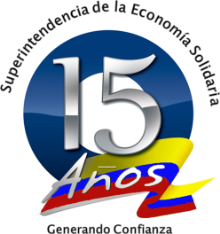 VIERNES  05 DE DICIEMBRE DE   2014 – JORNADA DE SUPERVISIÓNLUGAR: CAMARA DE COMERCIO DE SOGAMOSO- CARRERA 11 No. 21- 112 CENTRO COMERCIAL  IWOKA8:00 am a 5:00 pm	ENCUENTROS DE SUPERVISIÓN  (Para entidades convocadas por la Delegatura para la Supervisión de la Actividad Financiera en el Cooperativismo).Las reuniones de supervisión se realizarán de conformidad 	con el horario establecido para cada organización convocada.Coordinadora Grupo de Supervisión: Myriam Sosa Jefe de área: 	LEON JAIME HENAO 
Superintendente Delegado- Delegatura para la Supervisión de la Actividad Financiera del Cooperativismo.	DIMAS SAMPAYO HUERTASIntendente para la Supervisión de la Actividad Financiera del Cooperativismo.8:00 a.m. a 5:00 p.m.	ENCUENTROS DE SUPERVISIÓN (Para entidades convocadas por la Delegatura para la Supervisión del Ahorro y la Forma Asociativa)Las reuniones de supervisión se realizarán de conformidad con el horario establecido para cada organización convocada.Coordinadora Grupo de Supervisión: Diana Yineth ParraJefe de área:   GUILLERMO LEÓN HOYOSDelegado-para la Supervisión de la Forma      Asociativa del Cooperativismo.   MÓNICA MILENA GUERRA Intendente para la Supervisión de la Forma   Asociativa del Cooperativismo.  8:00 a.m. a 5:00 p.m.	SERVICIOS DE INTERACCIÓN CIUDADANAAtención de consultas jurídicas, administrativas, contables y jurídicas. Orientación sobre trámites, quejas, peticiones y reclamos. 